Женская сборная команда по баскетболу Старощербиновского сельского поселения Щербиновского района приняла участие в финальных соревнованиях XXVII Сельских спортивных игр Кубани с 14 по 15 марта 2020 года в городе Тимашевске. Общий итог среди всех муниципальных образований Краснодарского края – 26 место.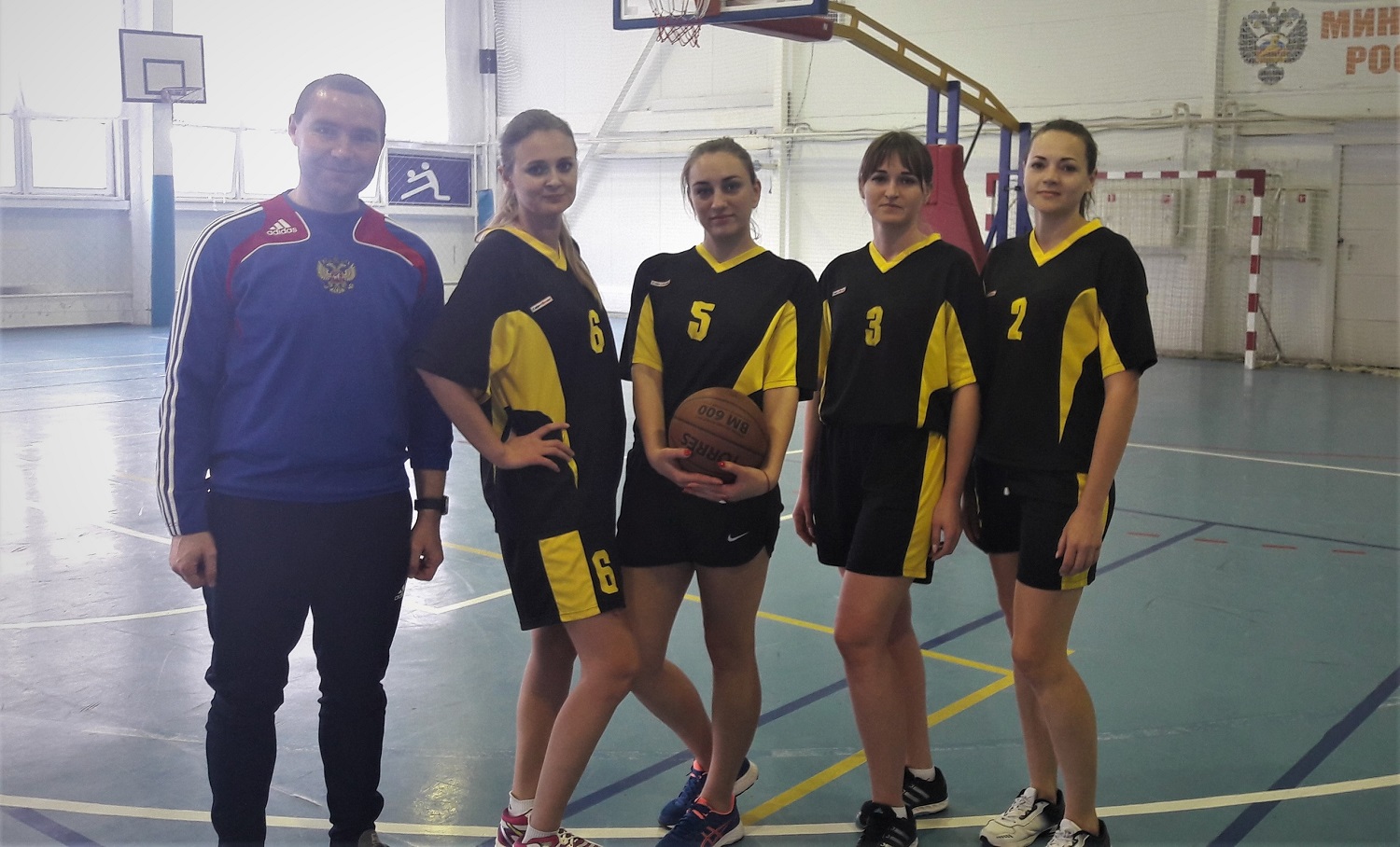 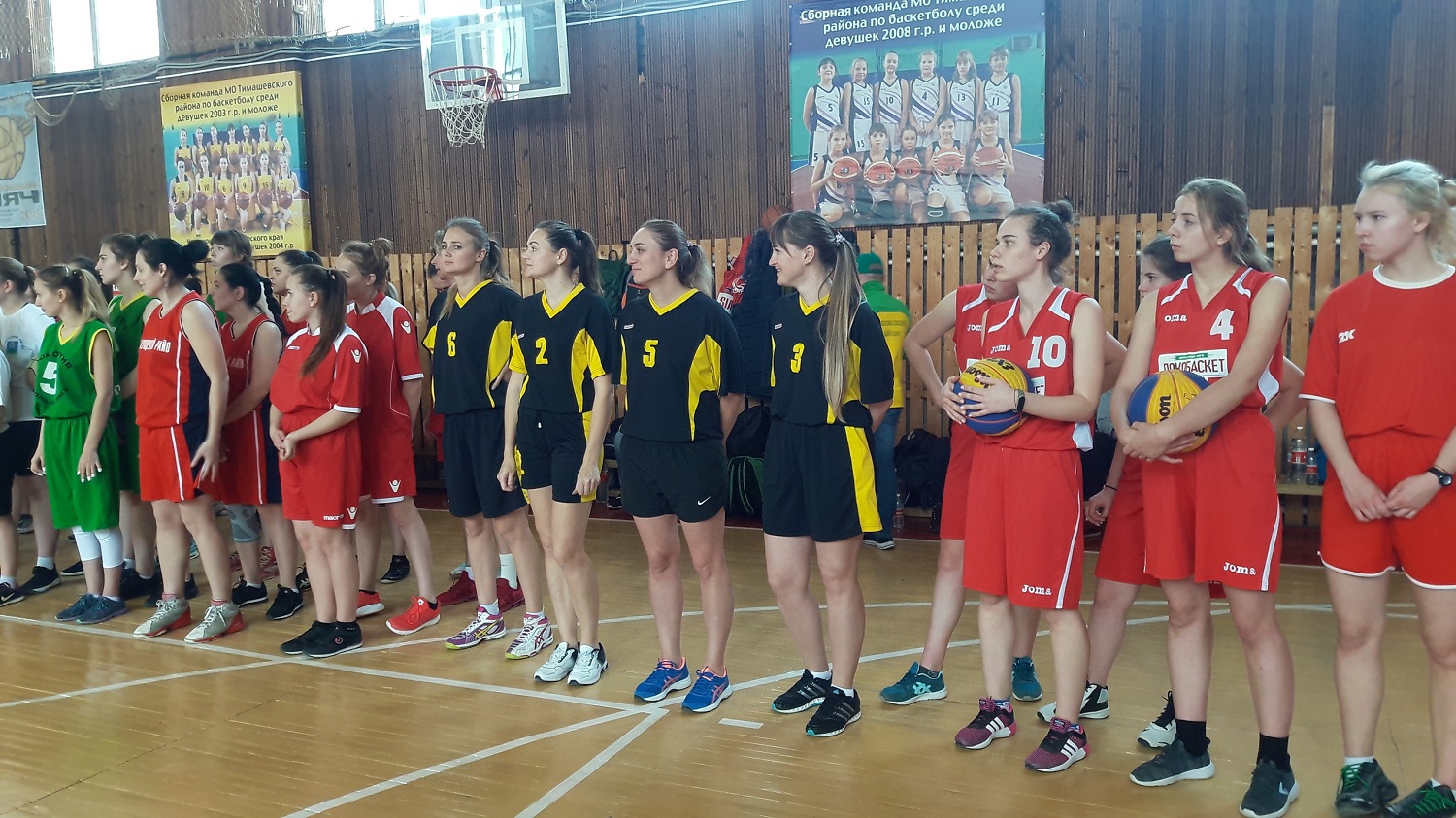 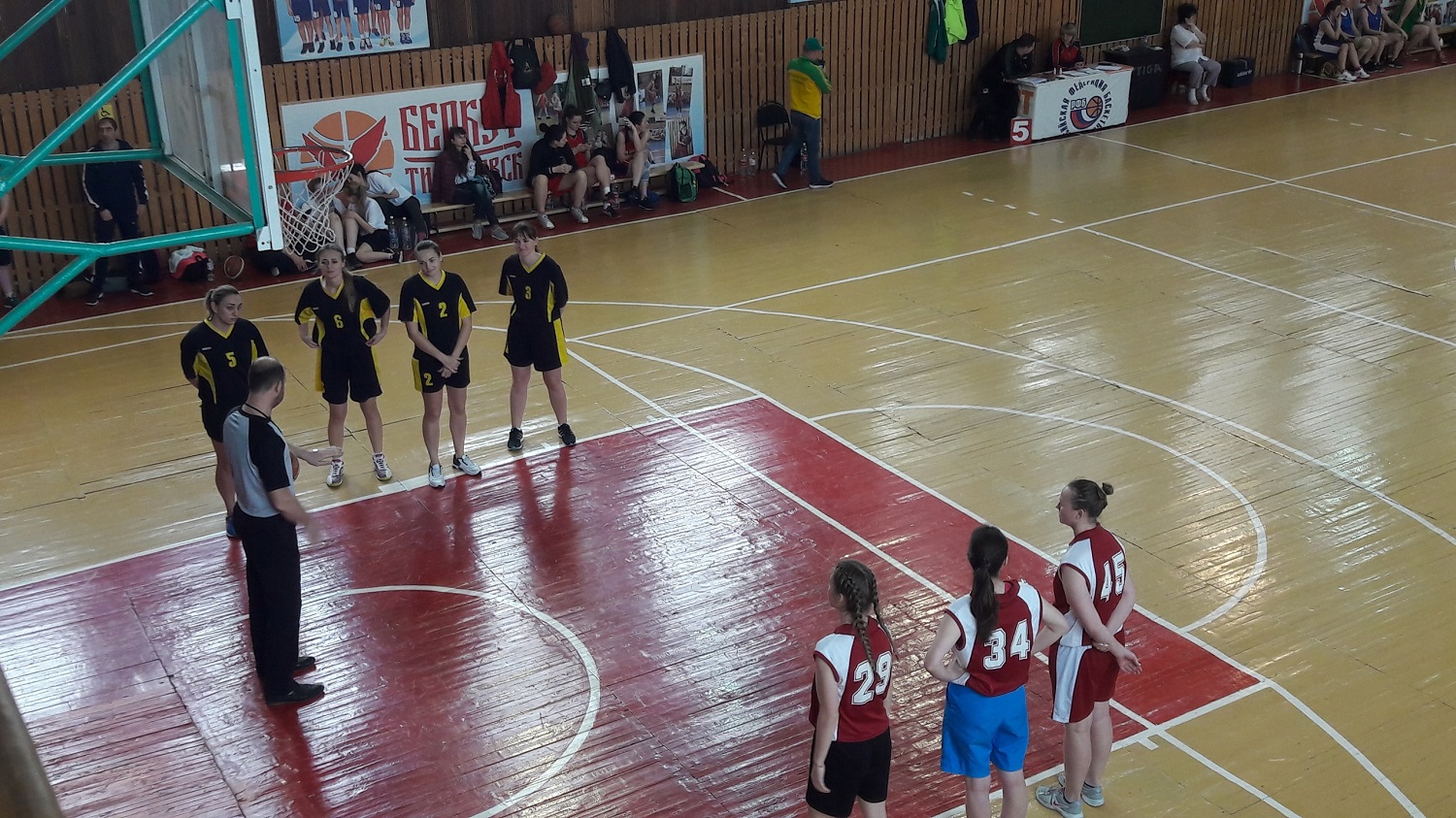 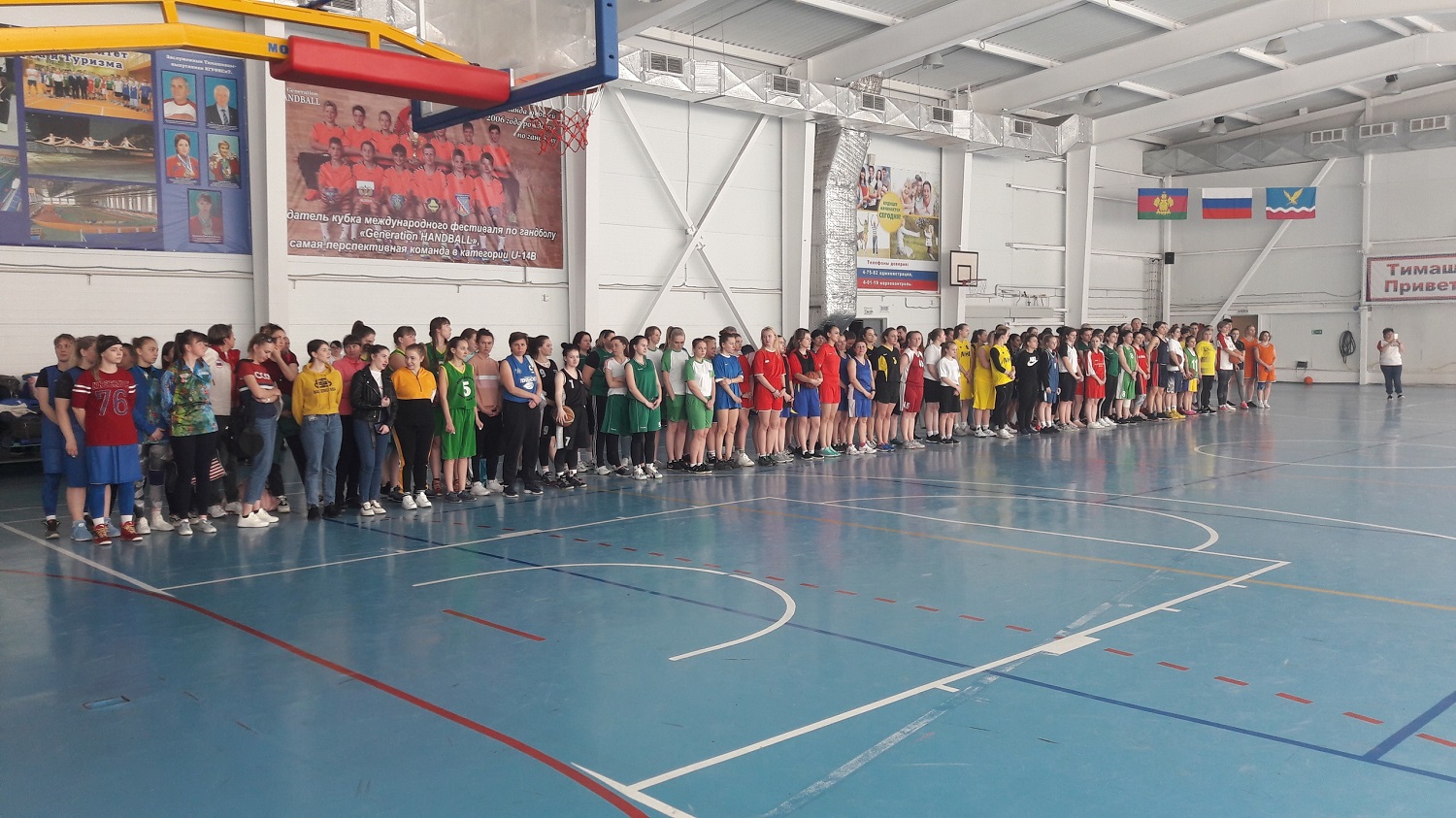 